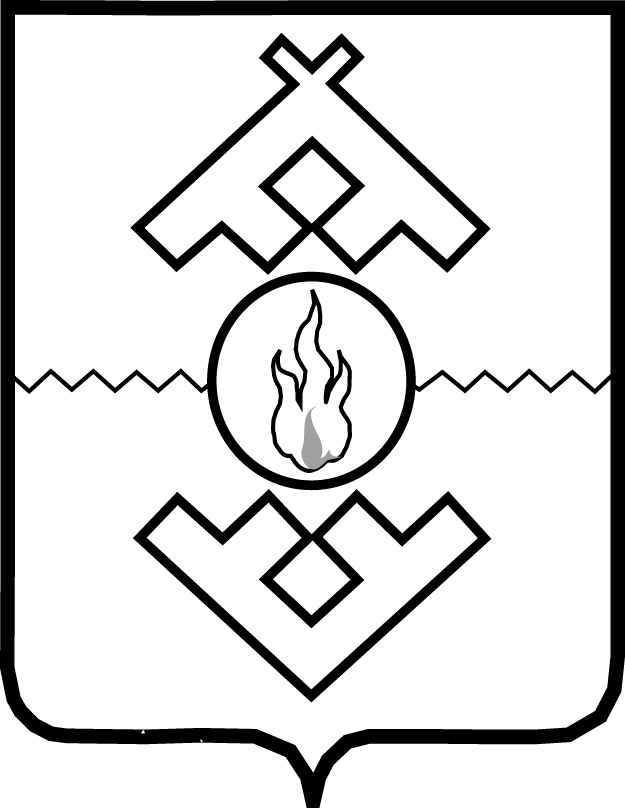 Департаментвнутренней политикиНенецкого автономного округаПРИКАЗот __ ___ 2019 г. № г. Нарьян-МарО нормативных затратах на обеспечение функций Департамента внутренней политикиНенецкого автономного округаВ соответствии с Правилами определения нормативных затрат на обеспечение функций главных распорядителей средств окружного бюджета (включая подведомственные им казенные учреждения), органа управления Территориального фонда обязательного медицинского страхования Ненецкого автономного округа, утвержденными постановлением Администрации Ненецкого автономного округа от 30.12.2015 № 476-п, ПРИКАЗЫВАЮ:1. Утвердить Порядок определения нормативных затрат на обеспечение функций Департамента внутренней политики Ненецкого автономного округа, согласно Приложению 1.2. Утвердить Нормативы количества и цены товаров (работ, услуг) на обеспечение функций Департамента внутренней политики Ненецкого автономного округа согласно Приложению 2.3. Признать утратившим силу приказ Департамента по взаимодействию с органами местного самоуправления и внешним связям Ненецкого автономного округа от 06.06.2018 № 9 «О нормативных затратах на обеспечение функций Департамента по взаимодействию с органами местного самоуправления и внешним связям Ненецкого автономного округа».4. Настоящий приказ вступает в силу со дня его официального опубликования и распространяет своё действие на отношения, возникшие      с 1 января 2019 г.Руководитель Департамента						    П.З. Рахмилевич